:  ÀAt. Departamento de SinistrosPrezados SenhoresInformamos que no recebimento da carga acima mencionada, vinculados aos documentos em referência, foram constatadas avarias que não foram visualizadas no momento da entrega: Considerando que o artigo 754, parágrafo único, do Código Civil Brasileiro, concede ao tomador do serviço, em caso de avaria ou perda não perceptíveis à primeira vista, o direito de denunciar os prejuízos em 10 (dez) dias a contar do recebimento, vimos por meio desta efetuar a competente denúncia de que trata a legislação coitada visando resguardar nossos direitos extensíveis os da nossa seguradora.Em cumprimento ao atual artigo 754 do Código de Processo Civil (antigo artigo 756),  Decreto Lei 1608 de 18.09.1939, em vigor conforme Artigo 1218 Inc. XI do Novo Código do Processo Civil ( Lei nº 5869 de 11.01.1973 ) e as Condições Gerais da nossa Apólice de Seguro, pedimos vênia para considerarem esta carta como PROTESTO, a título de antecipação, pelas avarias e/ou indícios de violação ocasionados à carga e, se for o caso, encaminharemos a V.Sas., oportunamente, a respectiva nota de débito.Atenciosamente,Assinatura do Consignatário da carga               .      Assinatura da transportadora (caso não seja entregue em mãos, enviar por correios com AR)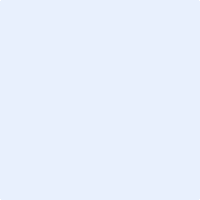 